会場案内図※　両会場とも必ず公共交通機関を御利用ください。＜名古屋国際会議場　案内図＞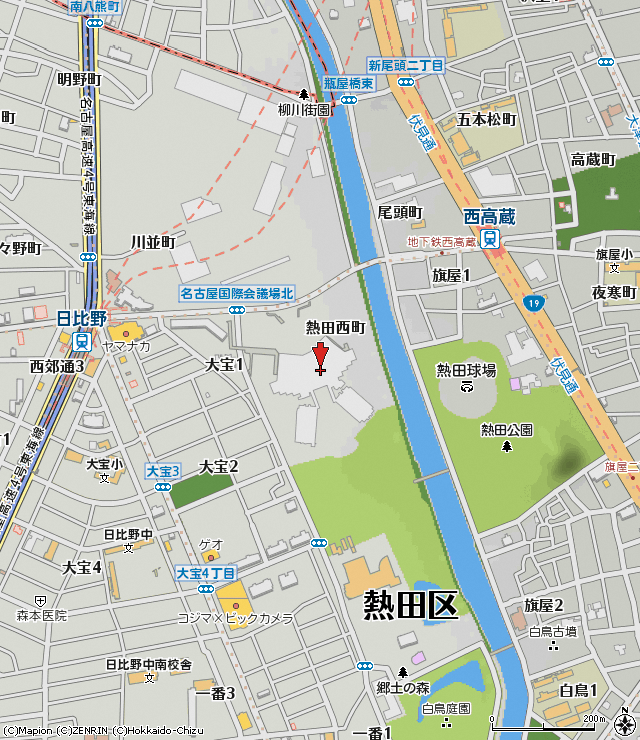 ＜愛知県西三河総合庁舎　案内図＞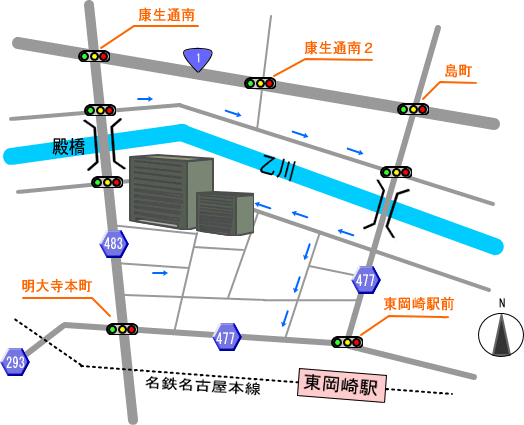 